VEŘEJNÁ ZAKÁZKASMLOUVAO SDRUŽENÝCH SLUŽBÁCH DODÁVKY ELEKTŘINY
(kategorie VELKOODBĚRATEL ZE SÍTÍ VYSOKÉHO A VELMIVYSOKÉHO NAPĚTÍ)
uzavřena mezi
Pražská plynárenská, a. s.
aDomov Kamélie Křižanov, příspěvková organizaceJejíž obsah tvoří:Výběrový listObecné znění SmlouvyPříloha A Smlouvy - Seznam a specifikace odběrných místPříloha B Smlouvy - Cena dodávky elektřinyVÝBĚROVÝ LISTV souladu s ustanovením § 50 odst. 2 Energetického zákona uzavírají níže uvedené smluvní strany smlouvu o sdružených službách dodávky elektřiny ve znění obsaženém ve Výběrovém listu, Obecném znění Smlouvy a jejích nedílných přílohách (dále jen „Smlouva"):Pražská plynárenská, a. s.Se sídlem: Praha I - Nové Město, Národní 37, PSČ 110 00 IČO: 60193492, DIČ: CZ60193492Zastoupená: -----, -----Zapsána v obchodním rejstříku, vedeném Městským soudem v Praze, oddíl B, vložka 2337Bankovní spojení: -----Číslo účtu / kód banky: -----Kontaktní osoba: -----, tel.: -----, email: ----- (dále jen „Obchodník")aDomov Kamélie Křižanov, příspěvková organizaceSe sídlem: Zámek I, 594 51 Křižanov IČO: 71 184473, DIČ: CZ71184473 Zastoupená: Mgr. Silvie Tomšíková, MBA, ředitelka Bankovní spojení: ------, -----: -----Adresa k zasílání fakturace Zákazníkovi: Zámek I, 594 51 Křižanov Kontaktní osoba: -----, tel.: -----, email: ----- (dále jen „Zákazník")(Obchodník a Zákazník společně dále jen „Smluvní strany")Obchodník se Smlouvou zavazuje v době odpovídající Termínu dodávek dodávat Zákazníkovi elektřinu, zajistit přistavení této elektřiny k odběru v Odběrných místech a zajistit vlastním jménem a na vlastní účet související služby v elektroenergetice a Zákazník se zavazuje tuto elektřinu ve sjednaném množství odebírat a platit za ni a za související služby Obchodníkovi dohodnutou cenu.Pro určení rozsahu vzájemných práv a povinností Smluvních stran ze Smlouvy platí ujednání Výběrového listu, ujednání obsažená v Obecném znění Smlouvy a nedílných přílohách Smlouvy.Nestanoví-li dohoda Smluvních stran jinak, Smlouva se uzavírá na dobu určitou od 1.1.2021 do 31.12.2021.Ujednání o množství a časovém průběhu odběru elektřiny, včetně specifikace Odběrných míst a Odběrového diagramu dle Smlouvy je obsaženo v nedílné Příloze A ke Smlouvě.Cena dodávky elektřiny dle Smlouvy se sjednává individuálně a je uvedena v nedílné Příloze B ke Smlouvě.Smluvní strany sjednávají, že Zákazník je povinen hradit zálohy na cenu ve výši 70 % z předpokládané výše měsíční platby.Splatnost záloh na cenu dodávky elektřiny se sjednává jako měsíční tak, že každá záloha je splatná k 15. dni kalendářního měsíceSmluvní strany sjednávají splatnost faktur, přeplatků a nedoplatků ve lhůtě 30 dnů.Zákazník souhlasí se zasíláním a doručováním faktur, předpisů záloh v elektronické podobě na adresu uvedenou v záhlaví Výběrového listu.Cena za sdružené služby dodávky elektřiny v hladině VN bude hrazena za každý jednotlivý kalendářní měsíc na základě písemného vyúčtování (dále jen „faktura"). Na základě platebního kalendáře - daňového dokladu bude hrazena v každém měsíci jedna záloha v maximální výši 70 % z předpokládané výše měsíční platby. Za předpokládanou výši měsíční platby se považuje platba za sdružené služby dodávky elektřiny v hladině VN za stejný kalendářní měsíc roku 2019 dle přílohy č. 3b zadávací dokumentace. Doplatek ceny bude zaplacen na základě konečného vyúčtování (faktury), ve kterém bude zúčtována řádně zaplacená záloha, které je Obchodník povinen vystavit vždy nejpozději do 15. kalendářního dne měsíce následujícího po měsíci, v němž se dodávka realizovala. Faktura, resp. zálohová faktura, musím mít veškeré náležitosti daňového dokladu ve smyslu zákona o dani z přidané hodnoty. Dnem zaplacení se rozumí den odeslání platby. Připadne-li den odeslání na den pracovního klidu, rozumí se dnem odeslání první následující pracovní den.Obchodník bude vystavovat Zákazníkovi souhrnnou fakturu i předpis zálohových plateb za všechna jeho odběrná místa s přiloženým vyúčtováním jednotlivých odběrných míst.Zákazník může požadovat a Obchodník se pro tento případ zavazuje zasílat veškeré vyúčtování a fakturaci formou elektronických prostředků.V případě zrušení odběrného místa, zejména z důvodu převodu vlastnických práv k odběrnému místu, odstranění odběrného místa, demolice, zničení živelnou pohromou, je zadavatel oprávněn ukončit smluvní vztah s Obchodníkem k odběrnému místu nejpozději do 30 dnů ode dne oznámení Obchodníkovi o zrušení odběrného místa, a to bez nároku na finanční kompenzaci ze strany Obchodníka.Z důvodu provozních potřeb se může v průběhu smluvního období počet měřících nebo odběrných míst zadavatele změnit, a to jak zrušením stávajících, tak zřízením nových odběrných míst. Obchodník bude i pro tyto případy garantovat nabídnuté jednotkové ceny a neprodleně po oznámení o zřízení nového odběrného místa zahájí dodávku sdružených služeb za podmínek sjednaných v rámci předmětné veřejné zakázky.Obchodník poskytne po skončení období plnění této veřejné zakázky centrálnímu zadavateli na jeho vyžádání soubor dat v elektronické podobě, obsahující kompletní údaje o realizované dodávce elektřiny v rozsahu fakturačních dokladů za celé období dodávky, a to do 30ti dnů ode dne písemného doručení vyžádání obchodníkovi. Sankce za nesplnění tohoto požadavku bude 1000 Kč za každý i započatý den prodlení.Obchodník si nebude nárokovat jakékoli sankce za překročení či neodebrání předpokládaného množství odběru silové elektřiny. Sankcí se rozumí rovněž navýšení smluvní ceny sjednané v dodavatelské smlouvě na základě výsledku elektronické aukce.Případné spory ze smlouvy mezi Obchodníkem a zadavatelem budou řešeny u obecného soudu, přičemž příslušnost se bude řídit ustanoveními zákona č. 99/1963 Sb., Občanský soudní řád, ve znění pozdějších předpisů. Rozhodčí doložka a prorogační doložka jsou ve smlouvě nepřípustné.Celkovou a pro účely fakturace rozhodnou cenou se rozumí cena včetně DPH. Cena je stanovena jako pevná a nejvýše přípustná a zahrnuje veškeré náklady poskytovatele související s plněním této smlouvy. Cena může být změněna pouze při změně právních předpisů určujících sazby daně z přidané hodnoty nebo další platby regulované cenovým rozhodnutím ERÚ, a to o stejnou výši o jakou bude zvýšena/snížena DPH nebo další platby regulované Cenovým rozhodnutím ERÚ. Na změnu ceny se v takovém případě nebude uzavírat písemný dodatek a cena bude účtována podle předpisů platných v době uskutečnění zdanitelného plnění.Úhrada za plnění z této smlouvy bude realizována bezhotovostním převodem na účet poskytovatele, který je správcem daně (finančním úřadem) zveřejněn způsobem umožňující dálkový přístup ve smyslu ustanovení § 109 odst. 2 písm. c) zákona č. 235/2004 Sb. O dani z přidané hodnoty, ve znění pozdějších předpisů (dále jen „zákon o DPH").Pokud se pro dobou účinnosti této smlouvy poskytovatel stane nespolehlivým plátcem ve smyslu ustanovení § 106a zákona o DPH, smluvní strany se dohodly, že odběratel uhradí DPH za zdanitelné plnění přímo příslušnému správci daně. Odběratelem takto provedená úhrada je považována za uhrazení příslušné části smluvní ceny rovnající se výši DPH fakturované poskytovatelem.Tato smlouva nabývá platnosti dnem podpisu a účinnosti dnem uveřejnění v informačním systému veřejné správy - Registru smluv.Obchodník výslovně souhlasí se zveřejněním celého textu této smlouvy včetně podpisů v informačním systému veřejné správy - Registru smluv.Smluvní strany se dohodly, že zákonnou povinnost dle § 5 odst. 2 zákona o registru smluv splní Kraj Vysočina a splnění této povinnosti doloží Obchodníkovi. Současně bere na vědomí, že v případě nesplnění zákonné povinnosti je smlouva do tří měsíců od jejího podpisu bez dalšího zrušena od samého počátku.OBECNÉ ZNĚNÍ SMLOUVYČlánek I DefiniceNíže uvedené definice slouží pro účely Smlouvy. Pojmy definované v tomto článku mohou být ve Smlouvě uvedeny v jednotném i množném čísle.„Energetický zákon" je zákon č. 458/2000 Sb., o podmínkách podnikání a o výkonu státní správy v energetických odvětvích a o změně některých zákonů, v platném znění či obecně závazný právní předpis Energetický zákon nahrazující;„ERÚ“ - Energetický regulační úřad jako správní úřad pro výkon regulace v energetice ve smyslu Energetického zákona;„Nepřímé daně" jsou daň z přidané hodnoty, daň z elektřiny a jiné daně vztahující se k prodeji elektřiny ve smyslu obecně závazných právních předpisů v České republice;„Obecné znění Smlouvy" představuje toto závazné ujednání nadepsané jako obecné znění smlouvy o vzájemných právech a povinnostech Smluvních stran, jehož obsah je upřesněn ujednáními obsaženými ve Výběrovém listu a společně s ním a s nedílnými přílohami Smlouvy představuje smlouvu o sdružených službách dodávky elektřiny dle § 50 odst. 2 Energetického zákona;„Obchodní podmínky operátora trhu“ jsou obchodní podmínky OTE schválené ERÚ;„Odběrné místo" je ve smyslu § 2 odstavce 2 písmene a) bodu 6 Energetického zákona takovým výstupním bodem elektrizační soustavy opatřeným unikátním kódem EAN, do kterého Obchodník dodává elektřinu pro Zákazníka. Seznam Odběrných míst Zákazníka je obsažen v Příloze A Smlouvy;„Odpovědnost za odchylku" představuje odpovědnost za rozdíl mezi sjednaným množstvím a skutečným množstvím dodávek elektřiny do Odběrného místa ve smyslu ustanovení § 2 odstavce 2 písmene a) bodu 7 Energetického zákona a ve smyslu Pravidel trhu s elektřinou;„OTE" je akciová společnost definovaná v ustanovení § 20a Energetického zákona;„Pravidla trhu s elektřinou" jsou účinná ustanovení vyhlášky č. 408/2015 Sb., o Pravidlech trhu s elektřinou či obecně závazného právního předpisu uvedenou vyhlášku měnícího či nahrazujícího;„PDS“ - místně příslušný provozovatel distribuční soustavy, prostřednictvím kterého Obchodník Zákazníkovi zajišťuje služby distribuční soustavy elektřiny;„Stav nouze" stav definovaný v ustanovení § 54 Energetického zákona;„Termín dodávek" je doba uvedená ve Výběrovém listu Smlouvy a specifikovaná v přílohách Smlouvy;„Výběrový list" obsahuje ujednání o některých náležitostech Smlouvy a představuje nedílnou součást Smlouvy, přičemž bude-li shledán rozpor mezi výslovným ujednáním obsaženým ve Výběrovém listu na jedné straně a výslovným ujednáním obsaženým v Obecném znění Smlouvy nebo v kterékoli nedílné příloze Smlouvy na straně druhé, má ujednání obsažené ve Výběrovém listu přednost a ujednání obsažená v Obecném znění Smlouvy nebo v nedílné příloze Smlouvy se považují v rozsahu dotčeném rozporem za neúčinná.Článek IIPředmět SmlouvyObchodník se Smlouvou zavazuje v době odpovídající Termínu dodávek dodávat Zákazníkovi elektřinu v množství a termínech sjednaných dále v Článku III Obecného znění Smlouvy a zajistit přistavení této elektřiny k odběru v Odběrných místech Zákazníka jako výstupních bodech elektrizační soustavy a Zákazník se zavazuje tuto elektřinu ve sjednaném množství odebírat a zaplatit za ni Obchodníkovi dohodnutou cenu za podmínek stanovených dle Článku IV Obecného znění Smlouvy.Obchodník se dále zavazuje převzít za Zákazníka v Odběrných místech Odpovědnost za odchylku.Obchodník se dále zavazuje vlastním jménem a na vlastní účet zajistit pro Zákazníka v Odběrných místech služby distribuční soustavy elektřiny u příslušného PDS v souladu s podmínkami Pravidel trhu s elektřinou a Řádem provozovatele příslušné distribuční soustavy a Zákazník se zavazuje Obchodníkovi uhradit za zajištění distribuce elektřiny cenu stanovenou v souladu s cenovou regulací dále v Článku IV Obecného znění Smlouvy.Článek IIIDoba plnění, sjednané množství elektřiny a dodací podmínkySmluvní strany ve smyslu Článku II Obecného znění Smlouvy sjednávají, že Obchodník bude Zákazníkovi v dále uvedeném rozsahu dodávat elektřinu v Termínu dodávek sjednaném ve Výběrovém listu.Sjednané množství elektřiny v MWh a časový průběh odběru elektřiny pro období dodávek je sjednáno jako odběr elektřiny ve všech Odběrných místech Zákazníka uvedených v nedílné Příloze A Smlouvy a jsou platné po celou dobu trvání Smlouvy, pokud se Smluvní strany nedohodnou jinak. Sjednané celkové množství elektřiny je rozděleno na množství elektřiny pro každý měsíc období dodávek dle Smlouvy a je obsaženo v plánu odběru v Příloze A Smlouvy.Jednotlivá Odběrná místa Zákazníka specifikovaná názvem a kódem Odběrného místa, včetně odběrových diagramů specifikujících množstevní a časový průběh odběru elektřiny jsou uvedeny v Příloze A Smlouvy.Pro účely sjednání rezervované kapacity pro jednotlivá Odběrná místa Zákazníka v souvislosti se zajištěním služby distribuční soustavy elektřiny je v Příloze A Smlouvy specifikována pro každé Odběrné místo smluvní rezervovaná kapacita stanovená v souladu s touto Smlouvou a Pravidly trhu s elektřinou. Obchodník vynaloží veškeré úsilí, které od něho lze rozumně v této souvislosti očekávat, k tomu, aby byla v souladu s Pravidly trhu s elektřinou formou smlouvy o zajištění služby distribuční soustavy elektřiny uzavřené s příslušným PDS pro tato Odběrná místa přidělena taková rezervovaná kapacita, jejíž výše odpovídá výši smluvní rezervované kapacitě stanovené na základě návrhu Zákazníka předloženého Obchodníkovi.Zákazník může požádat o změnu roční rezervované kapacity či sjednat měsíční rezervovanou kapacitu pro jednotlivá odběrná místa specifikovaná EAN kódem v Příloze A pro konkrétní smluvní období, vždy nejpozději do 10.00 hodin předposledního pracovního dne předcházejícího měsíce pro měsíc následující.Změnu nebo sjednání kapacity provede Zákazník přes zákaznický portál FLEXI, který je k dispozici na webových stránkách Obchodníka ----- (přístupové údaje na tento portál budou Zákazníkovi vygenerovány a zaslány na kontaktní e-mail Zákazníka uvedený ve Výběrovém listu Smlouvy);Není-li možné rezervovanou kapacitu sjednat přes zákaznický portál Obchodníka, sjedná Zákazník rezervovanou kapacitu nebo její změnu prostřednictvím e-mailové komunikace, a to odesláním požadavku Zákazníka na e-mailovou adresu Obchodníka pro sjednání rezervované kapacity -----.Při nedodržení postupu sjednávání kapacity ze strany Zákazníka je Obchodník oprávněn odmítnout požadovanou změnu, neboť nemůže takovou změnu zpracovat a sjednat v souladu s aktuálně platnou právní úpravou s příslušným PDS. Obchodník je dále oprávněn odmítnout požadavek na změnu hodnoty roční nebo měsíční rezervované kapacity navržené zákazníkem, je-li tento požadavek v rozporu s Pravidly trhu s elektřinou a podmínkami příslušného PDS nebo je-li požadavek v rozporu s energetickým zákonem a navazujícími prováděcími předpisy. Rezervovaná kapacita nebo její změna je sjednána okamžikem, kdy Obchodník potvrdí akceptaci požadované rezervované kapacity příslušným PDS na kontaktní e-mailovou adresu Zákazníka. Na jinou formu sjednávání kapacity nebude brán zřetel a zůstanou tak v platnosti hodnoty roční a měsíční rezervované kapacity uvedené ve smlouvě, respektive poslední sjednané hodnoty rezervované roční nebo měsíční kapacity Obchodníkem řádně potvrzené.Dodávka elektřiny je považována za splněnou přechodem elektřiny z příslušné distribuční soustavy přes měřící zařízení do Odběrného místa. Za dodané množství elektřiny se považují skutečné hodnoty spotřeby elektřiny uvedené na fakturách za službu distribuční soustavy elektřiny od příslušného PDS za Odběrná místa Zákazníka.Smluvní strany jsou si při plnění Smlouvy povinny poskytovat veškerou součinnost, kterou lze v souvislosti s řádným plněním práv a povinností založených Smlouvou rozumně očekávat, přičemž Zákazník se v této souvislosti zavazuje na žádost Obchodníka týkající se ověření údaje o spotřebě elektřiny v Odběrném místě udělit Obchodníkovi k možnosti takového ověření v systému OTE a příslušného PDS plnou moc. Zákazník je dále povinen na kontaktní e-mail Obchodníka uvedený ve Výběrovém listu Smlouvy oznámit všechny změny, které mohou ovlivnit řádné plnění Smlouvy, zejména se zavazuje v případě jakékoli neočekávané události, např. havárie odběrného elektrického zařízení, havárie výrobního zařízení, mající vliv na jeho odběr elektřiny, především její množství dle Smlouvy bez zbytečného odkladu od jejího zjištění tuto skutečnost oznámit Obchodníkovi. V případě očekávané události, např. plánované opravy, celozávodní dovolené, která má vliv na jeho odběr elektřiny dle Smlouvy, se Zákazník zavazuje do 10 dnů před jejím počátkem tuto skutečnost oznámit Obchodníkovi. Nesplnění povinností Zákazníka dle předchozích dvou vět je považováno za porušení Smlouvy podstatným způsobem.Zákazník je před podpisem Smlouvy povinen sdělit Obchodníkovi, zda je zároveň výrobcem elektřiny, případně sdělit Obchodníkovi, stane-li se výrobcem elektřiny v průběhu dodávky dle této Smlouvy.Článek IV
CenaZákazník se zavazuje Obchodníkovi uhradit za jeho plnění dle této Smlouvy (Článek II Obecného znění Smlouvy) dále uvedenou cenu (cena za dodávky elektřiny a související služby), která je tvořena:neregulovanou složkou ceny označovanou jako cena dodávky elektřiny individuálně sjednanou v Příloze B Smlouvy;regulovanou složkou ceny, která se stanoví v souladu s Energetickým zákonem a Pravidly trhu s elektřinou formou platného a účinného cenového rozhodnutí ERÚ a Obchodník ji připočte k ceně dle písm. a) tohoto odstavce;Nepřímými daněmi, které Obchodník v souladu s obecně závaznými právními předpisy připočítá k ceně dle písm. a) tohoto odstavce.Zákazník má právo po dohodě s příslušným PDS zvolit sazbu distribuce za předpokladu splnění stanovených podmínek dle platného a účinného cenového rozhodnutí ERÚ. Cena se hradí formou měsíčních plateb, není-li mezi Smluvními stranami ujednáno jinak.Smluvní strany sjednávají, že měsíční platba pro příslušný měsíc je stanovena jako součet měsíčních plateb za jednotlivá Odběrná místa Zákazníka. Pro stanovení dodaného a odebraného množství elektřiny za příslušný měsíc se použije postup podle Článku III odstavce 4. Obecného znění Smlouvy pro všechny dny příslušného měsíce.Zákazník je povinen předložit Obchodníkovi povolení k nabytí elektřiny osvobozené od daně z elektřiny, je-li jeho držitelem a uplatňuje-li osvobození od této daně, případně další doklad, uplatňuje-li osvobození od jiné daně. Zároveň je Zákazník povinen v případě zániku či zrušení povolení dle předchozí věty tuto skutečnost Obchodníkovi oznámit, a to bez zbytečného odkladu, nejdéle však do 2. pracovního dne ode dne zániku nebo zrušení tohoto povolení.V případě, že v Odběrném místě Zákazníka dojde v příslušném dni k překročení sjednané maximální rezervované kapacity, postupuje se podle principů uvedených v platném a účinném cenovém rozhodnutí ERÚ.V případě vyhlášení Stavu nouze nebo předcházení Stavu nouze je cena za dodávku elektřiny stanovena podle principů uvedených v Pravidlech trhu s elektřinou a platném a účinném cenovém rozhodnutí ERÚ pro zúčtování odchylek ve Stavech nouze a při předcházení Stavů nouze.Článek VFakturační a platební podmínkyVýši zálohy na cenu určuje Obchodník v souladu s ustanoveními tohoto článku. Výše zálohy je vypočtena z množství elektřiny, jež se Obchodník zavazuje dle Smlouvy dodat a Zákazník odebrat v měsíčním členění ve výši sjednané ve Výběrovém listu jako procentní části z celkové předpokládané ceny dodávky elektřiny včetně DPH, odvádí-li z ceny dle Smlouvy DPH jako její plátce Obchodník, v ostatních případech bez DPH, zaokrouhlená na desítky Kč.Splatnost zálohy na cenu pro kalendářní měsíc je sjednána ve Výběrovém listu. V případě, že bude sjednaný den splatnosti dnem pracovního volna nebo klidu, uhradí Zákazník splátku zálohy nejbližší následující pracovní den.Oznámení s rozpisem zálohových splátek zašle Obchodník Zákazníkovi písemně nejpozději do 7 dnů před dnem splatnosti první splátky zálohy.Dodávka plnění Obchodníka za uplynulý měsíc bude Zákazníkovi vyúčtována do 14. pracovního dne následujícího měsíce fakturou jako souhrnným daňovým dokladem, který bude obsahovat náležitosti dle obecně závazných právních předpisů, se zdanitelným plněním k poslednímu dni měsíce, v němž byla dodávka uskutečněna. Touto fakturou budou vyúčtovány uhrazené zálohy.Fakturu s výsledným nedoplatkem uhradí Zákazník Obchodníkovi nejpozději v takové lhůtě, která je sjednána ve Výběrovém listu. Vznikne-li přeplatek, uhradí jej Obchodník Zákazníkovi nejpozději v takové lhůtě, která je sjednána ve Výběrovém listu, a to tehdy, nemá-li Zákazník neuhrazené dluhy vůči Obchodníkovi. V případě neuhrazených dluhů ze strany Zákazníka bude přeplatek použit k započtení těchto dluhů.Zákazník bude hradit zálohy a faktury za dodávky Obchodníka na bankovní účet Obchodníka s číslem uvedeným na faktuře, případně Obchodníkem jinak Zákazníkovi uvedeným, bezhotovostně způsobem sjednaným ve Výběrovém listu.Při nedodržení termínů a lhůt sjednaného způsobu úhrady záloh a faktur a jejich výše na straně Zákazníka vzniká Obchodníkovi právo na smluvní úrok z prodlení ve výši 0,1 % z dlužné částky za každý den prodlení. Zákazník je povinen uhradit tuto částku Obchodníkovi na základě vystavené faktury do 14 dnů od data doručení. Smluvní úrok z prodlení se nijak nedotýká ani neomezuje právo na náhradu škody způsobené prodlením v celém rozsahu.Při nedodržení termínů a lhůt sjednaného způsobu placení faktur, které v důsledku přeplatků hradí Obchodník Zákazníkovi, vzniká Zákazníkovi právo na smluvní úrok z prodlení ve výši 0,1 % z dlužné částky za každý den prodlení. Obchodník je povinen uhradit smluvní úrok z prodlení Zákazníkovi na základě vystavené faktury do 14 dnů od data doručení.Nedojde-li k úhradě dlužných částek a k nápravě v plnění fakturačních a platebních podmínek ze strany Zákazníka nebo nedojde-li k dohodě o úhradě mezi Obchodníkem a Zákazníkem do 5 kalendářních dnů ode dne, kdy došlo ze strany Zákazníka k prodlení s plněním povinnosti dle Smlouvy, je Obchodník oprávněn vypovědět Smlouvu bez ohledu na ustanovení Článku VI Obecného znění Smlouvy. Výpověď je účinná uplynutím dvoudenní výpovědní lhůty od dne jejího doručení Zákazníkovi. Tím však není dotčena povinnost Zákazníka uhradit veškeré dluhy Obchodníkovi.Poruší-li Zákazník své platební povinnosti dle Článku V Obecného znění Smlouvy výše a Obchodník Smlouvu vypoví v souladu s Článkem V odstavcem 9. Obecného znění Smlouvy nebo od Smlouvy z uvedeného důvodu odstoupí, vzniká Zákazníkovi povinnost uhradit Obchodníkovi smluvní pokutu ve výši podílu 10 % na rozdílu mezi cenou ve Smlouvě sjednaného celkového množství elektřiny platnou ke dni účinnosti výpovědi či odstoupení a souhrnnou cenou dodávek elektřiny uskutečněných dle Smlouvy až do dne účinnosti výpovědi či odstoupení. Bude-li mít takto vypočtený rozdíl negativní hodnotu, nárok na smluvní pokutu nevzniká. Smluvní pokuta dle tohoto odstavce je splatná do 3 dnů od doručení výpovědi či odstoupení Zákazníkovi. Ujednáním o smluvní pokutě dle tohoto článku není jakkoli dotčeno právo Obchodníka na náhradu škody v celé výši způsobené porušením povinnosti Zákazníka odebrat sjednané množství elektřiny. Smluvní pokuty sjednané v tomto článku nezanikají zánikem Smlouvy.Článek VIOmezení nebo přerušení dodávek elektřinyOmezení nebo přerušení dodávek a odběru elektřiny se řídí Energetickým zákonem a předpisy vydanými k jeho provedení. K omezení nebo přerušení dodávek a odběru elektřiny může dojít zejména v případech, kdy provozovatel přepravní soustavy, PDS v souladu s oprávněním podle Energetického zákona přeruší nebo omezí činnosti spojené s přepravou elektřiny, distribucí elektřiny a za souvislostí uvedených v Řádu provozovatele přepravní soustavy, Řádu provozovatele distribuční soustavy.Obchodník je dále oprávněn omezit nebo přerušit dodávku elektřiny, neplní-li Zákazník dohodnuté fakturační a platební podmínky a nereaguje na předchozí výzvy k nápravě nebo bylo-li proti Zákazníkovi zahájeno insolvenční řízení. Omezení nebo přerušení dodávky elektřiny bude v tomto případě oznámeno Zákazníkovi 5 dnů předem. Omezením nebo přerušením dodávky elektřiny není dotčena povinnost Zákazníka uhradit veškeré dlužné částky Obchodníkovi.Článek VII
OddělitelnostI. Stane-li se některé z ustanovení Smlouvy nicotným, neplatným nebo neúčinným, nemá tato skutečnost vliv na ostatní ustanovení Smlouvy, která zůstávají platná nebo účinná. Smluvní strany se v tomto případě zavazují nahradit ustanovení nicotné ustanovením právně existujícím, neúčinné ustanovením účinným a ustanovení neplatné ustanovením platným, a to tak, aby nejlépe odpovídalo původně zamýšlenému obsahu a účelu ustanovení nicotného, neúčinného nebo neplatného. Do doby nahrazení podle předchozí věty platí odpovídající úprava obecně závazných právních předpisů. Smluvní strany výslovně sjednávají, že při zjištění rozporu mezi jednotlivými ujednáními Smlouvy se pro určení obsahu Smlouvy užije postup uvedený v Článku I odstavci I. písmeni m) Obecného znění Smlouvy.Článek VII
Řešení sporůI. Všechny spory mezi Smluvními stranami, které vzniknou na základě či v souvislosti se Smlouvou se Smluvní strany zavazují řešit dohodou. Nedojde-li k dohodě, bude spor s konečnou platností rozhodován podle českého práva, příslušnými českými soudy.Článek IX UtajeníI. Smlouva, jakož i všechny další dokumenty související s jejím uzavíráním či realizací jsou Smluvními stranami považovány za dokumenty obsahující důvěrné informace a nesmí být jako celek ani v částech poskytnuty třetím osobám bez předchozího písemného souhlasu druhé Smluvní strany.Článek X PřílohyNedílnou součástí Smlouvy jsou následující přílohy:Příloha A - Seznam a specifikace odběrných místPříloha B - Cena dodávky elektřinyČlánek XIZávěrečná ustanoveníNestanoví-li dohoda Smluvních stran jinak, Smlouva nabývá platnosti a účinnosti dnem podpisu oběma Smluvními stranami.Smluvní strany sjednaly, že v případě podstatného porušení Smlouvy smluvní stranou může druhá smluvní strana od Smlouvy odstoupit. Za podstatné porušení Smlouvy ze strany Zákazníka je Obchodníkem považováno zejména neplnění platebních povinností dle Článků IV a V Obecného znění Smlouvy. Za podstatné porušení Smlouvy ze strany Obchodníka je Zákazníkem považováno nedodání sjednaného množství elektřiny dle Článku III Obecného znění Smlouvy. V případě nepodstatného porušení Smlouvy Obchodníkem je Zákazník oprávněn od Smlouvy odstoupit, jestliže Obchodník svou povinnost nesplní či jinak nezjedná nápravu, je-li taková náprava možná, na základě písemné výzvy Zákazníka ani v dodatečné 45tidenní lhůtě od doručení výzvy Zákazníka.Listina dle Smlouvy se považuje za doručenou příslušnému adresátovi uvedenému níže, jejím převzetím adresátem při osobním doručení a třetím pracovním dnem při zaslání kurýrní službou disponující poštovní licencí či doručení doporučenou poštou. Pokud kterákoliv ze Smluvních stran využije více než jeden z výše uvedených způsobů doručování podle Smlouvy, potom se bude příslušná listina považovat za obdrženou druhou stranou v takový výše stanovený den, který nastane dříve. Pro účely doručování Smluvní strany uvádějí kontaktní adresy uvedené v záhlaví Výběrového listu. Smluvní strany se zavazují se neprodleně vzájemně informovat o jakýchkoliv změnách v údajích týkajících se kontaktních údajů Smluvních stran, nebo jejich zástupců. Při prokazování doručení postačí, když odesílatel prokáže, že oznámení bylo doručeno, odesláno či zasláno způsobem popsaným ve Smlouvě.Zákazník není bez výslovného souhlasu Obchodníka oprávněn započíst jakékoli své splatné peněžité pohledávky za Obchodníkem proti jakýmkoli peněžitým pohledávkám Obchodníka za Zákazníkem.Zákazník a Obchodník prohlašují, že na sebe přebírají nebezpečí změny okolností ve smyslu § 1765 odst. I ObčZ.Zákazník, který je právnickou osobou prohlašuje, že se podpisem Smlouvy ve smyslu § 2000 odst. I ObčZ vzdává práva, domáhat se zrušení závazků založených Smlouvou.Zákazník se zavazuje nesjednávat dodávku elektřiny, resp. dodávku sdružených služeb dodávky elektřiny do Odběrného místa od více dodavatelů elektřiny (obchodníků) ve smyslu Energetického zákona.Zákazník bere na vědomí, že Obchodník zpracovává osobní údaje Zákazníka v souladu s příslušnými právními předpisy, zejména v souladu s obecným nařízením o ochraně osobních údajů, a že poskytnutí jeho osobních údajů je smluvním a z části i zákonným požadavkem, a má proto povinnost své osobní údaje poskytnout. Veškeré informace o zpracování osobních údajů jsou uvedeny v dokumentu Informace o zpracování osobních údajů dostupném na ----- a dále na vyžádání v obchodních kancelářích Obchodníka.Veškerá práva a povinnosti smluvních stran Smlouvou výslovně neupravené se řídí platnými obecně závaznými právními předpisy, Obchodními podmínkami operátora trhu a Řády příslušných provozovatelů distribučních soustav.Smluvní strany se zavazují jakoukoliv změnu Smlouvy provádět pouze formou písemných vzestupně číslovaných dodatků ke Smlouvě. Smlouva je sepsána ve dvou vyhotoveních s platností originálu, přičemž každá ze Smluvních stran obdrží jedno vyhotovení.I I. Uzavření Smlouvy žádným způsobem neovlivňuje platnost ani účinnost jakýchkoli smluv uzavřených mezi Smluvními stranami.V Křižanově dne 20.11.2020Domov Kamélie Křižanov, příspěvkováorganizacePříloha B: Cena dodávky elektřinyObchodník se Zákazníkem sjednávají individuální cenu za dodávku elektřiny (neregulovaná složka ceny), která činí:Výše uvedená cena za dodávku elektřiny je uvedena bez Nepřímých daní a bez cen a úhrad za regulovanou složku ceny, které Obchodník k ceně za dodávku elektřiny připočte v souladu s obecně závaznými právními předpisy, platným a účinným rozhodnutím Energetického regulačního úřadu a touto Smlouvou s tím, že dohromady tvoří cenu za sdruženou službu dodávky elektřiny, kterou Zákazník uhradí Obchodníkovi dle Smlouvou stanovených podmínek.Jednotková cena:Cena bez DPH	I 283,-Kč/MWhDPH 269.43.- Kč/MWhCena vč. DPH I 552,43,- Kč/MWh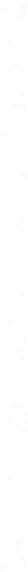 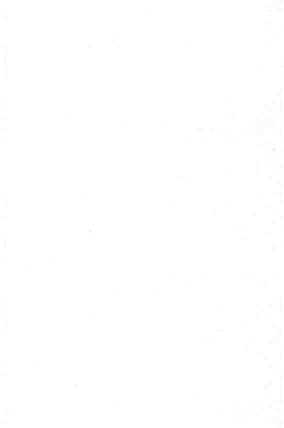 Odběrné místo č. 1Odběrné místo č. 1Odběrné místo č. 1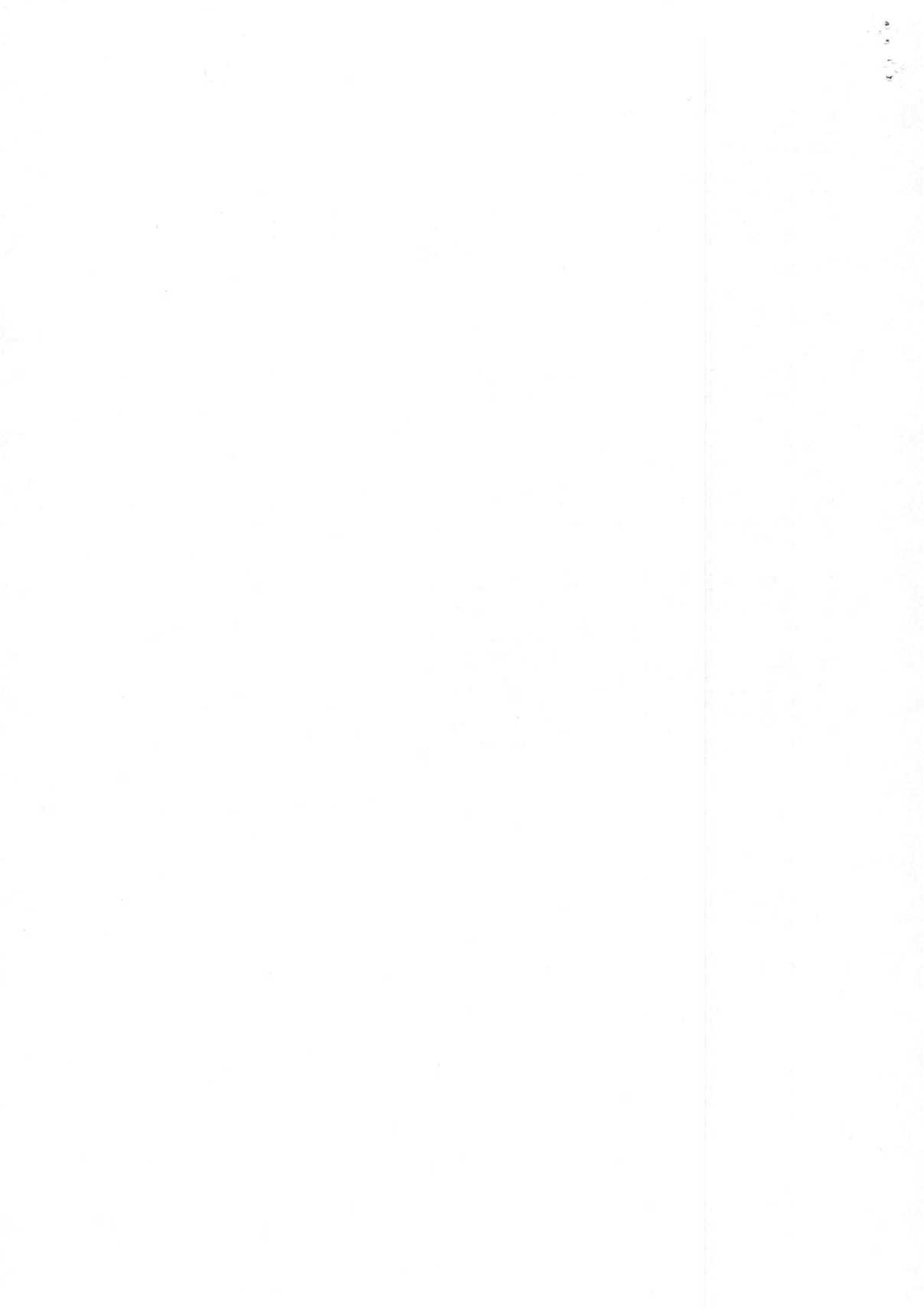 Pro období Termínu dodávek od 1. 1. 2021 do 31. 12. 2021Pro období Termínu dodávek od 1. 1. 2021 do 31. 12. 2021Roční odběr elektřiny196 MWhCena elektřiny1 283 Kč/MWhKontaktní osoba Zákazníka pro sjednávání rezervované kapacity a regulaci spotřeby při vyhlášeném regulačním stupniJméno:-----Kontaktní osoba Zákazníka pro sjednávání rezervované kapacity a regulaci spotřeby při vyhlášeném regulačním stupniTel.:-----Kontaktní osoba Zákazníka pro sjednávání rezervované kapacity a regulaci spotřeby při vyhlášeném regulačním stupniemail:-----EANEAN859182400200011634Adresa odběrného místaAdresa odběrného místa594 51 Křižanov, Zámek 1Rezervovaný příkon [MW]Rezervovaný příkon [MW]0,125Roční rezervovaná kapacita [MW]Roční rezervovaná kapacita [MW]0,12Snížení odběru dle vyhlášeného regulačního stupněreg. st. 3 (%)15Snížení odběru dle vyhlášeného regulačního stupněreg. st. 4 (%)15Snížení odběru dle vyhlášeného regulačního stupněreg. st. 5 (%)15Snížení odběru dle vyhlášeného regulačního stupněreg. st. 6 (%)15Snížení odběru dle vyhlášeného regulačního stupněreg. st. 7 (%)30Časový posun v případě bezpečnostního minima (pokud nelze snížit do 1 hodiny od vyhlášení)Časový posun v případě bezpečnostního minima (pokud nelze snížit do 1 hodiny od vyhlášení)1 hod.Měsíční rezervovaná kapacita (MW)Rok859182400200011634Leden2021Únor2021Březen2021Duben2021Květen2021Červen2021Červenec2021Srpen2021Září2021Říjen2021Listopad2021Prosinec2021Množství sjednané elektrické energie (MWh)859182400200011634Leden16,33Únor16,33Březen16,33Duben16,33Květen16,33červen16,33Červenec16,33Srpen16,33Září16,33Říjen16,33Listopad16,33Prosinec16,33